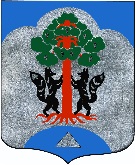 Администрациямуниципального образования Сосновское сельское поселениемуниципального образования Приозерский муниципальный районЛенинградской областиП О С Т А Н О В Л Е Н И Е от «14» декабря 2023 года                                                                                            №505 В целях обеспечения исполнения полномочий по приобретению жилья в муниципальный жилой фонд на территории муниципального образования Сосновское  сельское поселение муниципального образования Приозерский муниципальный район Ленинградской области, в соответствии с Порядком определения средней рыночной стоимости одного квадратного метра общей площади жилья, приобретаемого в муниципальный жилищный фонд по муниципальному образованию Сосновское  сельское   поселение муниципального образования Приозерский муниципальный район Ленинградской области, руководствуясь Уставом муниципального образования Сосновское  сельское  поселение, администрация муниципального образования Сосновское сельское поселение муниципального образования Приозерский муниципальный район Ленинградской области ПОСТАНОВЛЯЕТ:1. Установить среднюю рыночную стоимость одного квадратного метра общей площади жилья на первый квартал 2024 года по муниципальному образованию Сосновское сельское поселение муниципального образования Приозерский муниципальный район Ленинградской области в размере 120 155,88 рублей         (приложение 1).2. Настоящее постановление вступает в силу с даты его официального опубликования.3. Контроль за исполнением постановления оставляю за собой.      Зам. главы по экономике,      и. о. главы администрации:                   				        А.С. БеспалькоРазослано: дело-2  отдел по жил.политике -1, СМИ-1исп. Балакирев А.А.  тел. 8(81379) 61-830Приложение к постановлению администрации МО Сосновское сельское поселениеМО Приозерский муниципальный районЛенинградской области№505  от «14» декабря 2023 годаРасчёт стоимости одного квадратного метра общей площади жилья на первый квартал 2024 года по муниципальному образованию Сосновское сельское поселение муниципального образования Приозерский муниципальный район Ленинградской областиСт. дог = 0 руб./кв.м.  Ст.кред  95 200 руб./кв.м.По данным:   ООО «Александр Недвижимость»- 95200 руб/кв.м.Ст.кред = 95 200/1 = 95200 руб./кв.м.Ст.строй =125 000 руб./кв.м.По данным ООО «Викинг-Недвижимость» - 125 000 руб./кв.м.  Ст.стат = (154 957,18 руб./кв +121 856,60 руб./кв.)/2 = 138 406,89 руб./кв.м.Пр. стат. 154 957,18 руб./кв. - по данным официального сайта «Петростат»Вт. стат.  121 856,60 руб./кв. – по данным официального сайта «Петростат»Среднее значение стоимости 1 кв.м общей площади жилья по муниципальному образованию Сосновское сельское поселение (Ср_кв.м)  Ср_кв.м = Ст_кред х 0,92 +Ст. дог. *0,92+ Ст_стат + Ст строй                                                               N        0,92 – коэффициент, учитывающий долю затрат покупателя по оплате услуг риэлторов, нотариусов, кредитных организаций (банков) и других затрат       N - количество показателей, используемых при расчёте  Ср кв.м = (95 200*0,92)+138 406,89 + 125 000  = 116 996, 96 руб./кв.м.                                                          3   Ср.кв.м. = 116 996,96 руб./кв.м.Ср. ст. кв.м = Ср кв.м х К_дефлК_дефл – индекс-дефлятор, определяемый уполномоченным федеральным органом исполнительной власти на основании дефляторов по видам экономической деятельности, индекса потребительских цен, на расчётный кварталК_дефл. –  102,7 (Утвержден Министерством экономического развития Российской Федерации)Ср. ст. кв.м = 116996,96 х 1,027  =  120 155, 88 руб.  Об установлении средней рыночной стоимости одного квадратного метра общей площади жилья на первый квартал 2024 года по муниципальному образованию Сосновское сельское поселение муниципального образования Приозерский муниципальный район Ленинградской областиНазвание муниципального образованияРасчетные показателиРасчетные показателиРасчетные показателиРасчетные показателиРасчетные показателиРасчетные показателиНазвание муниципального образованияСр. ст. кв.м.Ср. кв.м.Ст. дог.Ст. кред.Ст. стат.Ст. строй.Название муниципального образованияСр. ст. кв.м.Ср. кв.м.Ст. дог.Ст. кред.Ст. стат.Ст. строй.1345678Сосновское сельское поселение120 155,88116 996, 96  095 200 138 406,89125 000